АУДИТОРСЬКИЙ ВИСНОВОК(ЗВІТ НЕЗАЛЕЖНОГО АУДИТОРА)щодо  фінансової звітності Публічного акціонерного товариства “Ужгородське автотранспортне підприємство станом на 01 січня 2016 року       Звіт щодо фінансової звітності адресується тим, для кого був підготовлений:  Адресат: Національна  комісія з цінних паперівта фондового ринку УкраїниАкціонерам  Публічного акціонерного товариства«Ужгородське автотранспортне підприємство 12107»Основні положення       Ми провели аудит фінансової звітності Публічного акціонерного товариства «Ужгородське АТП 12107», що включає: Баланс (Звіт про фінансовий стан) станом на 31.12.2015 р. (Форма №1), Звіт про фінансові результати (Звіт про сукупний дохід) за 2015 рік (Форма №2), Звіт про рух грошових коштів за 2015 рік (Форма №3), Звіт про власний капітал за 2015 рік (Форма №4), Примітки до фінансової звітності за 2015 рік, стислий виклад суттєвих облікових політик та інших пояснювальних приміток. Фінансова звітність Товариства станом на кінець дня 31.12.2015 р. складена відповідно до вимог МСФЗ, що були розроблені Радою (Комітетом) з Міжнародних стандартів бухгалтерського обліку, та роз’яснень Комітету з тлумачень міжнародної фінансової звітності, а також відповідно роз’яснень Постійного комітету з тлумачень, що були затверджені комітетом з міжнародного бухгалтерського обліку та діяли на дату складання фінансової звітності, що оприлюднені на сайті Міністерства фінансів України та є чинними станом на 31 грудня 2015 року. Товариство не застосовує жодних МСФЗ достроково.    Управлінський персонал несе відповідальність за складання та достовірне подання цієї  фінансової звітності відповідно до  Міжнародних стандартів фінансової звітності. Нашою відповідальністю є надання висновку щодо  фінансової звітності на основі проведеного аудиту.Відповідальність управлінського персоналу за  фінансову звітність    Управлінський персонал Публічного акціонерного товариства «Ужгородське АТП-12107» в особі відповідальних посадових осіб, несе відповідальність, зазначену у параграфі 6 б) МСА 210 "Узгодження умов завдань з аудиту": - за складання і достовірне подання фінансової звітності за 2015 рік відповідно до Закону України «Про бухгалтерський облік та фінансову звітність в Україні» від 16.07.1999р. № 996-XIV та Міжнародних стандартів бухгалтерського обліку; - за внутрішній контроль, який управлінський персонал визначає потрібним для того, щоб забезпечити складання фінансової звітності, що не містить суттєвих викривлень унаслідок шахрайства або помилки; - за наявність суттєвих невідповідностей між фінансовою звітністю, що підлягала аудиту, та іншою інформацією, що розкривається Товариством та подається до Комісії разом з фінансовою звітністю; - за невідповідне використання управлінським персоналом припущення про безперервність діяльності Товариства на основі проведеного фінансового аналізу діяльності Товариства у відповідності з вимогами МСА № 200 «Загальні цілі незалежного аудитора та проведення аудиту відповідно до міжнародних стандартів аудиту». Відповідальна особа несе відповідальність також за: - початкові залишки на рахунках бухгалтерського обліку; - правомочність (легітимність, законність) здійснюваних господарських операцій та господарських фактів; - доказовість, повноту та юридичну силу первинних облікових документів; - методологію та організацію бухгалтерського обліку; - управлінські рішення, договірне забезпечення та іншу адміністративну документацію. Для проведення аудиторської перевірки за 2015 рік, відповідно до Міжнародних стандартів аудиту МСА 700 «Формулювання думки та надання звіту щодо фінансової звітності», МСА 705 «Модифікації думки у звіті незалежного аудитора», МСА 706 «Пояснювальні параграфи та параграфи з інших питань у звіті незалежного аудитора», підлягали та були надані для перевірки наступні документи: 1. Баланс (Звіт про фінансовий стан) (Форма № 1) станом на 31.12.2015 року; 2. Звіт про фінансові результати (Звіт про сукупний дохід) (Форма № 2) за 2015 рік;3. Звіт про рух грошових коштів (Форма № 3) за 2015 рік;4. Звіт про власний капітал (Форма № 4) за 2015 рік;5. Примітки до річної фінансової звітності за 2015 рік; 6. Статутні, реєстраційні документи; 7. Протоколи, накази; 8. Регістри бухгалтерського обліку та первинні документи.  Підготовка фінансової звітності вимагає від керівництва Товариства розрахунків та припущень, що впливають на суми активів та зобов'язань, відображених у фінансовій звітності, а також на суми доходів та витрат, що відображаються у фінансових звітах протягом звітного періоду. Відповідальність аудитора      Нашою відповідальністю є висловлення думки щодо цієї фінансової звітності на основі результатів проведеного нами аудиту. Ми провели аудит відповідно до вимог Міжнародних стандартів контролю якості, аудиту, огляду, іншого надання впевненості та супутніх послуг (далі – МСА), зокрема, до МСА 700 «Формулювання думки та надання звіту щодо фінансової звітності», МСА 705 «Модифікації думки у звіті незалежного аудитора», МСА 706 «Пояснювальні параграфи та параграфи з інших питань у звіті незалежного аудитора», МСА 720 «Відповідальність аудитора щодо іншої інформації в документах, що містить перевірену аудитором фінансову звітність, МСА 240 «Відповідальність аудитора, що стосується шахрайства, при аудиті фінансової звітності». Ці стандарти вимагають від нас дотримання відповідних етичних вимог, а також зобов'язують нас планувати і здійснювати аудиторську перевірку з метою одержання обґрунтованої впевненості в тому, що фінансові звіти не містять суттєвих викривлень. Аудит включає перевірку шляхом тестування доказів, які підтверджують суми й розкриття інформації у фінансових звітах, а також оцінку застосованих принципів бухгалтерського обліку й суттєвих попередніх оцінок, здійснених управлінським персоналом ПАТ «Ужгородське АТП 12107», а також оцінку загального подання фінансових звітів. Вибір процедур залежить від судження аудитора, включаючи оцінку ризиків суттєвих викривлень фінансової звітності внаслідок шахрайства або помилки. Аудит включає також оцінку відповідності використаних облікових політик, прийнятність облікових оцінок, виконаних управлінським персоналом, та загального подання фінансової звітності. Виконуючи оцінку цих ризиків, аудитор розглядає заходи внутрішнього контролю, що стосуються складання та достовірного подання суб’єктом господарювання фінансової звітності, з метою розробки аудиторських процедур, які відповідають обставинам, а не з метою висловлення думки щодо ефективності внутрішнього контролю суб’єкта господарювання. Перевірка проводилась відповідно:Закону України "Про  аудиторську діяльність" від 22.04.1993 року № 3125-XII із змінами і доповненнями;Вимоги Цивільного Кодексу України, Господарського Кодексу України та Закону України "Про акціонерні товариства";Вимоги Закону України №996-ХІV від 16.07.1999 р. “Про бухгалтерський облік та фінансову звітність в Україні” із змінами та доповненнями внесеними до Закону України;Вимогам Міжнародних стандартів контролю якості, аудиту, огляду, іншого надання впевненості та супутніх послуг.Міжнародних стандартів контролю якості, аудиту, огляду, іншого надання впевненості та супутніх послуг, виданих Радою з Міжнародних стандартів аудиту та надання впевненості (РМСАНВ), (рік видання 2013), затверджених в якості національних стандартів аудиту рішенням АПУ від 24.12.2014 р. № 304/1 (надалі – МСА)      Аудиторська перевірка включає оцінку застосованих принципів Міжнародних стандартів бухгалтерського обліку та суттєвих попередніх оцінок, здійснених управлінським персоналом ПАТ «Ужгородське АТП 12107», також оцінку загального подання фінансових звітів в цілому. Перевіркою не розглядалося питання правильності сплати податків, зборів, обов’язкових платежів. Характеристика концептуальної основи фінансової звітності ПАТ у 2015 році.Як показав аналіз, концептуальною основою  фінансової звітності за період, що закінчився 31.12.2015 р., є бухгалтерські політики, що базуються на вимогах МСФЗ, включаючи розкриття впливу переходу з П(С)БО на МСФЗ, допущення, прийняті управлінським персоналом щодо стандартів та інтерпретацій, які, як очікується, наберуть чинності, і політик, які, як очікується, будуть прийняті на дату підготовки управлінським персоналом  повного пакету фінансової звітності за МСФЗ  станом на 31.12.2015 р., а також обмеження застосування МСФЗ, зокрема в частині визначення форми та складу статей фінансових звітів згідно МСБО 1 «Подання фінансової звітності».Вступний параграф:Публічне акціонерне товариство «Ужгородське автотранспортне підприємство 12107" зареєстроване відповідно до Господарського та Цивільного Кодексів, Законів України «Про господарські товариства», «Про акціонерні товариства», «Про зовнішньоекономічну діяльність» та інших законодавчих актів. Товариство є юридичною особою, має самостійний баланс, рахунки в банках, печатки та штампи зі своїм найменуванням. У своїй діяльності Товариство керується чинним законодавством, Статутом, іншими внутрішніми нормативними документами, рішеннями. Станом на 31.12.2015 р. відокремлених підрозділів у Товариства немає.Основні відомості про Товариство:Основні відомості про ПАТ “Ужгородське автотранспортне підприємство 12107"Підстава для надання умовно-позитивного висновку     Вважаємо, що проведена аудиторська перевірка забезпечує достатні та відповідні докази для висловлення думки аудиторів. Зібрана під час перевірки інформація забезпечує розумну основу для формування незалежної думки аудитора щодо відповідності даних фінансових звітів їх концептуальній основі по окремих класах операцій, відсутності викривлень та достовірності фінансової звітності і викладення своєї думки в аудиторському висновку. Концептуальна основа фінансової звітності, використана для підготовки фінансових звітів, визначається «Концептуальною основою фінансової звітності», виданою РМСБО у вересні 2010р., розміщеною на сайті Міністерства Фінансів України. Облікова політика Товариства, яка відображає принципи та методи бухгалтерського обліку та звітності, за якими складається фінансова звітність, відповідає вимогам МСФЗ. Проводки в облікових записах здійснювалися, записувалися, оброблялися та наводилися у звітності в електронній формі. Ми вважаємо, що проведена аудиторська перевірка забезпечує, обґрунтовану підставу для висловлення думки аудиторів. Ті невідповідності і відхилення, які вказані в цьому параграфі не є суттєвими і в цілому не спотворюють фінансовий стан Товариства. Обмеження обсягу роботи аудитора 	Аудитори не мали змоги спостерігати за проведенням інвентаризації, яка проводилась ПАТ «Ужгородське АТП-12107» перед складанням фінансової звітності за 2015 рік згідно Наказу № 105 від 01 жовтня 2015 року, оскільки ця дата передувала даті, призначеній для проведення аудиту, тому ми не маємо можливості висловити свою думку стосовно процедури її проведення та результатів. Однак, на підприємстві цю процедуру виконувала інвентаризаційна комісія, якій ми висловлюємо довіру, згідно вимог МСА. За оцінкою аудиторів, вищезазначені зауваження мають обмежений вплив на фінансові звіти (в межах суттєвості) і не перекручують загальну річну фінансову звітність Товариства та стан справ в цілому.  - Незгода з управлінським персоналом 	- Згідно з інформацією, наданою нам управлінським персоналом, Публічне акціонерне товариство «Ужгородське АТП 12107» при складанні  фінансової звітності станом на 31 грудня 2015 року не відобразило вплив зміни валютних курсів по кредиторській заборгованості перед ТОВ "MonteryExportEuropeLL”,  пояснюючи це тим, що в перевіряємому періоді відбуваються значні коливання валютних курсів. Ця інформація свідчить про те, що якби в перевіряємій звітності був відображений вплив курсових різниць по цим  зобов’язанням станом на 31 грудня 2015 р. то відповідно збільшився б розмір кредиторської заборгованості у гривневому еквіваленті та збільшились збитки. Умовно-позитивна думка     Аудиторами проведений аудит фінансової звітності Публічного акціонерного товариства «Ужгородське автотранспортне підприємство 12107» станом на 31 грудня 2015 року, а саме: «Баланс (Звіт про фінансовий стан) на 31 грудня 2015 р.» (Форма № 1), «Звіт про фінансові результати (Звіт про сукупний дохід) за 2015 р.» (Форма № 2), «Звіту про рух грошових коштів за 2015р.» (Форма №3), «Звіт про власний капітал за 2015 р.» (Форма №4) та «Примітки до фінансової звітності за 2015 р.» Вважаємо, що проведена аудиторська перевірка забезпечує достатні та відповідні докази для висловлення думки аудиторів. На нашу думку, за винятком можливого впливу питань, про які йдеться у вищенаведених пунктах  параграфу . «Підстава для висловлення умовно-позитивної думки аудитора щодо повного комплекту фінансової звітності», фінансова звітність подає достовірно, в усіх суттєвих аспектах фінансовий стан Публічного акціонерного товариства «Ужгородське АТП-12107» станом на 31 грудня 2015 року та його фінансові результати і рух грошових коштів за рік, що закінчився на зазначену дату згідно з вимогами чинного законодавства України, нормативно-правовими актами щодо ведення обліку та відповідно до Міжнародних стандартів фінансової звітності За результатами перевірки аудитори вважають за необхідне зазначити наступне:      Не змінюючи нашої думки, наводимо додаткову інформацію. В результаті проведення аудиторської перевірки встановлено, що в періоді, який перевірявся фінансова звітність складена на основі реальних даних бухгалтерського обліку та відповідно до вимог Міжнародних стандартів бухгалтерського обліку та фінансової звітності і не містить істотних суперечностей. Ті невідповідності і відхилення, які вказані в цьому параграфі не є суттєвими і в цілому не спотворюють фінансовий стан Товариства. Не повне застосування МСФЗ 1 та не повне розкриття інформації у фінансовій звітності відповідно вимогам МСФЗ є результатом недосконалого законодавства України, яке унеможливлює вільне застосування всіх МСФЗ. З метою складання фінансової звітності за МСФЗ за 2015 рік, згідно вимог українського законодавства, Товариством було застосовано форми фінансової звітності, затверджені наказом Міністерства фінансів України від 07.02.2013 р № 73. Зазначені форми звітності передбачають більш детальне розкриття про активи, зобов’язання, статті доходів та витрат, ніж це передбачено в МСБО 1, але це не викривлює показники фінансового стану Товариства та результатів його діяльності за 2015 рік. Усі процедури по формуванню та сплаті статутного фонду виконані з дотриманням чинного законодавства України. У процесі аудиторської перевірки аудиторами було отримано достатньо доказів, які дозволяють зробити висновок про відображення та розкриття інформації щодо активів, зобов’язань та власного капіталу, згідно з Міжнародними стандартами фінансової звітності. Фінансова звітність за  2015 рік складена у відповідності до Міжнародних стандартів фінансової звітності та Міжнародних стандартів бухгалтерського обліку: МСФЗ 1 "Перше застосування Міжнародних стандартів фінансової звітності"; МСБО 1  “Подання фінансової звітності”; МСБО 8 “Облікові політики, зміни в облікових оцінках та помилки”; МСБО 10 “Події після звітного періоду”; МСФЗ 9 "Фінансові інструменти".Облікова політика по ПАТ “Ужгородське автотранспортне підприємство була затверджена наказом по Товариству № 1 від 02 січня 2015 р. ЗВІТ ЩОДО ВИМОГ ІНШИХ ЗАКОНОДАВЧИХ ТА НОРМАТИВНИХ АКТІВ Розкриття інформації про стан бухгалтерського обліку та фінансової звітності Фінансова звітність Товариства станом на 31.12.2015 року в усіх суттєвих аспектах достовірно та повно подає фінансову інформацію про Товариство станом на 31.12.2015 р. згідно з нормативними вимогами щодо організації бухгалтерського обліку та звітності в Україні. Товариство для складання фінансової звітності використовує Міжнародні стандарти фінансової звітності. Аудиторською перевіркою було охоплено вказані форми звітності, складені станом на 31.12.2015 року. На Товаристві фінансова звітність складалась протягом 2015 року своєчасно та представлялась до відповідних контролюючих органів. Концептуальною основою для підготовки зазначеної фінансової звітності Товариства є Міжнародні стандарти фінансової звітності. Бухгалтерський облік Товариства ведеться на паперових носіях, а також з використанням комп’ютерної техніки та програмного забезпечення 1С-бухгалтерія. В 2015 році Товариство дотримувалось принципу незмінності облікової політики. Фінансова звітність Товариства за 2015 рік своєчасно складена та подана до відповідних державних органів управління у повному обсязі. В цілому методологія та організація бухгалтерського обліку у Товаристві відповідає встановленим вимогам чинного законодавства, та прийнятої Товариством облікової політики за 2015 р. Аудиторською перевіркою підтверджено, що бухгалтерський облік на Товаристві протягом 2015 року вівся у цілому у відповідності до вимог Закону України "Про бухгалтерський облік та фінансову звітність в Україні" № 996-XIV від 16.07.99 року, відповідно до Міжнародних стандартів фінансової звітності та Інструкції "Про застосування плану рахунків бухгалтерського обліку активів, капіталу, зобов'язань та господарських операцій підприємств та організацій", затвердженої Наказом Мінфіну України від 30.11.99 № 291 та інших нормативних документів з питань організації обліку. Порушень обліку не виявлено. Облікова політика по ПАТ “Ужгородське автотранспортне підприємство була затверджена наказом по Товариству №1 від 02 січня 2015 р.  Розкриття інформації щодо обліку та оцінки активів.       Товариством за період з 01.01.2015 року до 31.12.2015 року використовувались цілком правильні та обґрунтовані принципи здійснення класифікації активів в бухгалтерському обліку. В цілому оцінка активів відбувалась відповідно до Міжнародних стандартів фінансової звітності. Аудиторська перевірка була проведена з метою визнання наявності відображених станом на 31.12.2015 року всіх видів активів - необоротних, оборотних та витрат майбутніх періодів шляхом перевірки даних інвентаризації. Аналіз таких даних підтверджує достовірність всіх статей активу балансу та дає змогу визначити, що ця інвентаризація проведена згідно з Інструкцією про інвентаризацію основних засобів, нематеріальних активів, товарно-матеріальних цінностей, грошових коштів, документів. Розкриття інформації щодо обліку нематеріальних активів, основних засобів, інших необоротних матеріальних активів та їх зносу. Первісна вартість нематеріальних активів на Товаристві станом на 31 грудня 2015 року становить 29 тис. грн., накопичена амортизація становить 26 тис. грн., залишкова вартість становить 3 тис. грн. - Незавершені капітальні інвестиції станом на 31.12.2015 року становлять 20 тис. грн.- Основні засоби з урахуванням інвестиційної нерухомості, станом на 31 грудня 2015 року в балансі Товариства за залишковою вартістю становлять 24471 тис. грн. Розкриття інформації щодо правильності ведення обліку, класифікації та оцінки запасів, незавершеного виробництва та товарів. Станом на 31.12.2015 року запаси Товариства складають – 217 тис. грн.Розкриття інформації про ведення бухгалтерського обліку дебіторської заборгованості Аналіз даних дебіторської заборгованості Товариства станом на 31.12.2015 року свідчить, що інвентаризація проведена згідно з Інструкцією "Про інвентаризацію основних засобів, нематеріальних активів, товарно-матеріальних цінностей, грошових коштів, документів та розрахунків", затвердженої наказом Міністерства фінансів України від 11.08.1994 № 69. Дебіторська заборгованість за продукцію, товари, роботи, послуги, що відображена в рядку 1125 балансу становить 701 тис. грн., дебіторська за виданими авансами, рядок 1130 балансу складає 278 тис. грн., дебіторська заборгованість за розрахунками з бюджетом, рядок 1135 балансу складає 74 тис. грн. , інша поточна дебіторська заборгованість, рядок 1155 балансу становить 486 тис. грн. Грошові кошти. Касові та банківські операції. Облік розрахунків. Облік касових та банківських операцій Товариства, відповідає чинному законодавству України. Порушень в обліку валютних цінностей не виявлено. За перевірений період облік розрахунків вівся з дотриманням діючих вимог. Залишки коштів готівки в касі та залишки на розрахунковому рахунку відповідають даним аналітичного обліку, даним касової книги, та даним банківських виписок. Станом на 31.12.2015 року в балансі Товариства сума грошових коштів та їх еквівалентів в національній валюті становить 39 тис. грн. Інші оборотні активи. Інші оборотні активи Товариства станом на 31.12.2015 р. відсутні.  Розкриття інформації про відображення зобов'язань у фінансовій звітності Бухгалтерський облік та оцінка зобов'язань здійснюється відповідно до Міжнародних стандартів фінансової звітності та Інструкції про застосування плану рахунків бухгалтерського обліку №291. Реальність розміру всіх статей пасиву балансу в частині зобов'язань станом на 31.12.2015 року, а саме - ІІІ розділ "Поточні зобов'язання і забезпечення" підтверджуються актами звірки з кредиторами та даними інвентаризації, яка проведена згідно з Інструкцією про інвентаризацію основних засобів, нематеріальних активів, товарно-матеріальних цінностей, грошових коштів, документів та розрахунків. Фактичні дані про зобов'язання Товариства відповідно до Міжнародних стандартів фінансової звітності вірно відображені у сумі 1835 тис. грн. у розділі IІІ пасиву балансу станом на 31.12.2015 року та розподілені наступним чином: Поточна кредиторська заборгованість за:  товари, роботи, послуги – 777 тис. грн. Розрахунки з бюджетом – 118 тис. грн.Розрахунки зі страхування- 158 тис. грн.Розрахунки з оплати праці – 293 тис. грн.Розрахунки за одержаними авансами - 23 тис. грн.Поточні зобов’язання (резерв на оплату відпусток)  – 374 тис. грн.Інші поточні зобов’язання становлять 92 тис. грн. розкриття інформації про власний капіталЗміст статей Балансу щодо власного капіталу, Товариства відповідає вимогам МСБО 1 "Подання фінансової звітності".Станом на 31.12.2015 р. власний капітал складає 19442 тис. грн., в тому числі:статутний капітал – 12963 тис. грн.;капітал у дооцінках –  9494 тис. грн., дооцінка земельної ділянки;додатковий капітал – 2291 тис. грн.непокритий збиток – 5306 тис. грн.         Станом на 31.12.2015 р. статутний капітал Товариства сформовано та сплачено повністю.На думку аудиторів, розкриття інформації про власний капітал, подано в фінансовій звітності товариства, відповідно до вимог чинного законодавства та вимог МФСЗ «Фінансові інструменти: розкриття» та  МФСЗ 9 «Фінансові інструменти».Відповідність  вартості чистих активів вимогам законодавстваВартість чистих активів акціонерного товариства станом на 31.12.2015 р. становить 19442,0 тис. грн., та відповідає вимогам п. 3 ст. 155 Цивільного кодексу України від 16.01.2003 р. № 435-ІV.Оцінка аудитором ризиків суттєвого викривлення фінансової звітності внаслідок шахрайстваОсновна відповідальність за запобігання та виявлення шахрайства покладається на управлінський персонал Товариства.      Під час виконання процедур оцінки ризиків і пов’язаної з ними діяльності для отримання розуміння суб’єкта господарювання та його середовища, включаючи його внутрішній контроль, як цього вимагає МСА 315 «Ідентифікація та оцінка ризиків суттєвих викривлень через розуміння суб’єкта господарювання і його середовища», аудитор виконав процедури, необхідні для отримання інформації, яка використовуватиметься під час ідентифікації ризиків суттєвого викривлення внаслідок шахрайства. Аудитором були подані запити до управлінського персоналу суб’єкта господарювання, які на думку аудитора, можуть мати інформацію, яка, ймовірно, може допомогти при ідентифікації ризиків суттєвого викривлення внаслідок шахрайства або помилки. Аудитором були проведені аналітичні процедури, спостереження та перевірка. Аудитор отримав розуміння зовнішніх чинників діяльності суб’єкта господарювання, структуру його власності та корпоративного управління, структуру та спосіб фінансування, облікову політику, цілі та стратегії і пов’язані з ними бізнес-ризики, оцінки та огляди фінансових результатів.    У своїй поточній діяльності Товариство наражається на зовнішні та внутрішні ризики. Загальна стратегія управління ризиками в ПАТ «Ужгородське АТП 12107» визначається Загальними зборами акціонерів, а загальне керівництво управлінням ризиками здійснює директор. Аудиторами здійснено ідентифікацію та оцінку ризиків суттєвого викривлення фінансової звітності внаслідок шахрайства (згідно з положеннями МСА 240 "Відповідальність аудитора, що стосується шахрайства, при аудиті фінансової звітності"). Суттєвих викривлень в фінансовій звітності за   2015 рік не виявлено.      Наявність суттєвих невідповідностей між фінансовою звітністю, що підлягала аудиту, та іншою інформацією, що розкривається Товариством та подається до Комісії разом з фінансовою звітністю      Під час виконання завдання аудитор здійснив аудиторські процедури щодо виявлення наявності суттєвих невідповідностей між фінансовою звітністю, що підлягала аудиту, та іншою інформацією, що розкривається Товариством у відповідності з МСА 720 «Відповідальність аудитора щодо іншої інформації в документах, що містять перевірену аудитором фінансову звітність». Аудитор не отримав аудиторські докази того, що фінансова звітність була суттєво викривлена, у зв’язку з інформацію, що розкривається Товариством та подається до Комісії.       Відповідність стану корпоративного управління, у тому числі стану внутрішнього аудиту вимогам законодавства Протягом звітного 2015 року згідно Статуту в Товаристві функціонували наступні органи корпоративного управління:  Загальні збори учасників, до виключної компетенції яких входить вирішення будь-яких питань діяльності Товариства; ● Наглядова рада; Директор є одноособовим виконавчим органом Товариства; Ревізор виконує обов’язки служби внутрішнього аудиту (контролю)Інформація про пов'язаних осіб-  Відповідно до вимог МСБО 24 «Розкриття інформації про зв’язані сторони» та МСА 550 «Пов’язані особи» аудитори звертались до управлінського персоналу із запитом щодо надання списку пов’язаних осіб та, за наявності таких осіб, характеру операцій з ними. Нами отримано підтвердження від управлінського персоналу стосовно того, що Товариство не володіє корпоративними правами інших підприємств. Аудитором під час аудиту та за запитом до управлінського персоналу не були виявлені відносини Товариства з пов’язаними особами (зокрема афілійованими особами), що виходять за межі нормальної діяльності.  Події після дати балансу     Подією після звітної дати визнається факт господарської діяльності, який надав інформацію про ситуації на дату фінансових звітів, що можуть потребувати коригувань або про ситуації, що виникли після дати складання фінансової звітності, які можуть потребувати розкриття або може вплинути на фінансовий стан, рух грошових коштів або результати діяльності організації і який мав місце в період між звітною датою і датою підписання бухгалтерської звітності за звітний рік (згідно МСА 560 "Подальші події", МСБО 10 "Події після звітного періоду", МСБО 8 «Облікові політики, зміни в облікових оцінках та помилки»). Аудитори підтверджують на дату проведення аудиту відсутність подій після дати балансу, які потребують коригування у фінансовій звітності. Нами було також розглянуто, чи існують події або умови, які можуть поставити під значний сумнів здатність суб’єкта господарювання безперервно продовжувати діяльність, оцінені оцінки управлінського персоналу щодо здатності суб’єкта господарювання безперервно продовжувати діяльність згідно до вимог МСА 570 «Безперервність» та визначено, що не існує суттєвої невизначеності, що стосується подій або умов, які окремо або в сукупності можуть поставити під значний сумнів здатність суб’єкта господарювання безперервно продовжувати діяльність.Основні відомості про аудиторську фірму:Приватне підприємство “АУДИТ”;Свідоцтво Аудиторської палати України № 0037 про внесення до Реєстру суб’єктів аудиторської діяльності затверджене Рішенням Аудиторської палати України №98                   від 26 січня 2001 року, термін дії до 24 вересня 2020 року;Свідоцтво Аудиторської палати України про відповідність системи контролю якості від 24.12.2014 р. №0515 видане рішенням АПУ 304/4;89600, Україна, Закарпатська область,  м. Мукачево, пл. Миру 19/1;тел. 5-41-16, тел./факс 4-49-91. Основні відомості про умови договору на проведення щодо огляду фінансової звітності:Договір на проведення аудиту від 06.04.2016 р. № 10Дата початку та дата закінчення проведення аудиту фінансової звітності:в період з 06.04.2016 р. по 18.04.2016 р. Аудитори, які здійснили аудиторську перевірку	18.04.2016 р.89600, Україна, Закарпатська область,  м. Мукачево, пл. Миру 19/1 тел. 5-41-16, тел./факс 4-49-91E-mail: kilaru@audit.mk.uzhgorod.uawww.audit.mk.uz.ua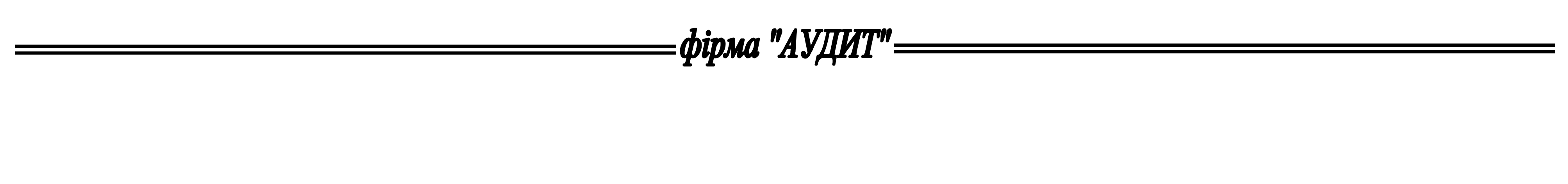 Повне найменуванняПублічне акціонерне товариство “Ужгородське автотранспортне підприємство Організаційно-правова формаАкціонерне товариствоТип ТоваристваПублічнеКод за ЄДРПОУ03114017Місцезнаходження89600, Закарпатська область, м. Ужгород, вул. Радіщева, 2Дата реєстрації24.07.1998 р. Виконавчим комітетом Ужгородської міської радиДата внесення змін до установчих документів04.06.2004 р. розпорядженням Голови Ужгородської міської Ради народних депутатів, запис у ЖЗЮ № 0803;20.06.2008 р. № 13241050006000789 - нова редакція Статуту, згідно якого приведена у відповідність до ЗУ «Про акціонерні товариства»;18.05.2010 р. № 13241050008000789;26.06.2012 р. – нова редакція Статуту, зареєстрована Державним реєстратором за № 1324105001200078920.11.2015 р. – нова редакція Статуту, зареєстрована Державним реєстратором за № 13241050023000789Телефон-факс(03122)22583Види діяльності за КВЕД49.31 Пасажирський наземний транспорт міського та приміського сполучення49.39 Інший пасажирський наземний транспорт82.99 Надання інших допоміжних комерційних послуг36.00 Забір, очищення та постачання води68.20 Надання в оренду й експлуатацію власного чи орендованого нерухомого майнаПерелік ліцензій (дозволів) емітента на провадження певних видів діяльності із зазначенням терміну закінчення їх дії- «Надання послуг з перевезення пасажирiв та вантажiв автомобiльним транспортом загального користування» - ліцензія АВ №545256, видана 14.07.2010р.  Головною державною iнспекцiя на автомобiльному транспортi, термін дії – необмежений;    (Лiцензiя на внутрiшнi та мiжнароднi перевезення пасажирiв автобусами АВ№545256 видана 18.01.2010р. на необмежений термiн взамiн попередньої лiцензiї на цi ж види послуг, термiн якої закiнчився 17.01.2010р.);-    «Медична практика»- ліцензія АД№071032, видана 18.10.2012р. Мiнiстерством охорони здоров'я, термін дії – необмежений  -  (Лiцензiя на право проведення передрейсових медичних оглядiв водiїв по замовленнях iнших суб'єктiв пiдприємницької дiяльностi за адресою: м. Ужгород, вул. Радiщева, 2; та надання медичних послуг на територiї авторечового ринку за адресою: с. В. Лази, мiкрорайон "Новий", вул. Схiдна, 2);-   «Централiзоване водопостачання»  - ліцензія АВ №366397, видана 28.01.2013р.  Закарпатською обласною державною адміністрацією, термін дії – до 28.01.2018р. (Лiцензiя надана для можливостi передачi пiдземних вод, видобутих на скважинах, розмiщених на територiї пiдприємства вторинним водокористувачам (орендаторам).Інформація про депозитарну установуТОВ «Фінансова компанія»Західна інвестиційна група»Середня кількість працівників252Кількість акціонерів1137Директор Козун Володимир ІвановичГоловний бухгалтерЛангазов Людмила ІванівнаНомер, серія, дата видачі та термін дії сертифіката аудитораКілару  Юлія Олександрівна, сертифікат аудитора серія А № 000201 від 17.02.1994 р., термін дії до 17.02.2018 р., Рішення АПУ 264/2 від 31.01.2013 р.Номер, серія, дата видачі та термін дії сертифіката аудитораРябінкіна Наталя Володимирівна сертифікат аудитора серія А № 003699 від 30 березня 1995 року, термін дії до 30.03.2019 року (Рішення АПУ від 27.03.2014 р. № 291/2)Директор по аудитуАудитор_______________	Ю.О. Кілару_______________ Н.В. Рябінкіна